                                                     ProjektasPANEVĖŽIO RAJONO SAVIVALDYBĖS TARYBA SPRENDIMASDĖL PANEVĖŽIO RAJONO SAVIVALDYBĖS TARYBOS 2021 M. BALANDŽIO 8 D. SPRENDIMO NR. T-93 „DĖL SOCIALINIŲ PASLAUGŲ TEIKIMO TVARKOS APRAŠO PATVIRTINIMO“ PAKEITIMO2021 m. rugsėjo 30 d. Nr. T-PanevėžysVadovaudamasi Lietuvos Respublikos vietos savivaldos įstatymo 18 straipsnio 1 dalimi, Panevėžio rajono savivaldybės taryba n u s p r e n d ž i a:Papildyti Socialinių paslaugų teikimo tvarkos aprašą, patvirtintą Panevėžio rajono savivaldybės tarybos 2021 m. balandžio 8 d. sprendimu Nr. T-93 „Dėl Socialinių paslaugų teikimo tvarkos aprašo patvirtinimo“ 30 punktu ir jį išdėstyti taip:„30. Asmeninės pagalbos teikimo organizavimas.Asmeninė pagalba – asmeninio asistento individualiai teikiama pagalba neįgaliajam atlikti darbus ir vykdyti veiklas, kurių dėl negalios jis negali atlikti savarankiškai ir kurie būtini siekiant gyventi savarankiškai.Gavėjai – vaikai su negalia, suaugę asmenys su negalia ir senyvo amžiaus asmenys su negalia.Paslaugas teikia Centras.Teikimo trukmė: iki 4 valandų per parą septynias dienas per savaitę.Asmeninės pagalbos paslaugos organizuojamos ir Asmens mokėjimo dydis už asmeninės pagalbos paslaugas nustatomas vadovaujantis Savivaldybės administracijos direktoriaus patvirtintu tvarkos aprašu.“.Virginija Savickienė2021-09-08PANEVĖŽIO RAJONO SAVIVALDYBĖS ADMINISTRACIJOSSOCIALINĖS PARAMOS SKYRIUSPanevėžio rajono savivaldybės tarybaiSAVIVALDYBĖS TARYBOS SPRENDIMO „DĖL PANEVĖŽIO RAJONO SAVIVALDYBĖS TARYBOS 2021 M. BALANDŽIO 8 D. SPRENDIMO NR. T-93 „DĖL SOCIALINIŲ PASLAUGŲ TEIKIMO TVARKOS APRAŠO PATVIRTINIMO“ PAKEITIMO“ PROJEKTO AIŠKINAMASIS RAŠTAS2021 m. rugsėjo 8 d.  Panevėžys	1. Sprendimo projekto tikslai ir uždaviniai	Sprendimo projekto tikslas – pradėjus teikti naujas paslaugas papildyti Socialinių paslaugų teikimo tvarkos aprašą (toliau – Aprašas), patvirtintą Savivaldybės tarybos 2021 m. balandžio 8 d. sprendimu Nr. T-93 „Dėl Socialinių paslaugų teikimo tvarkos aprašo patvirtinimo“.2. Siūlomos teisinio reguliavimo nuostatosPanevėžio rajono socialinių paslaugų centras (toliau – Centras) pradeda teikti naujas paslaugas, todėl reikia keisti Aprašą.Sprendimo projektu siūloma papildyti Aprašą 30 punktu ir jį išdėstyti taip:„30. Asmeninės pagalbos teikimo organizavimas.Asmeninė pagalba – asmeninio asistento individualiai teikiama pagalba neįgaliajam atlikti darbus ir vykdyti veiklas, kurių dėl negalios jis negali atlikti savarankiškai ir kurie būtini siekiant gyventi savarankiškai.Gavėjai – vaikai su negalia, suaugę asmenys su negalia ir senyvo amžiaus asmenys su negalia.Paslaugas teikia Centras.Teikimo trukmė: iki 4 valandų per parą septynias dienas per savaitę.Asmeninės pagalbos paslaugos organizuojamos ir Asmens mokėjimo dydis už asmeninės pagalbos paslaugas nustatomas vadovaujantis Savivaldybės administracijos direktoriaus patvirtintu tvarkos aprašu.“.	3. Laukiami rezultatai	Priėmus sprendimą Apraše bus nurodytos visos teikiamos socialinės paslaugos, jų organizavimo ir teikimo tvarka.	4. Lėšų poreikis ir šaltiniaiNėra.5. Kiti sprendimui priimti reikalingi pagrindimai, skaičiavimai ar paaiškinimaiNereikia. 	Sprendimo projekto antikorupcinis vertinimas nereikalingas.Skyriaus vedėja								Virginija Savickienė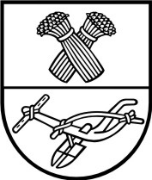 